FORMULAREFormularul  – 1 Formular de ofertă (propunerea financiară) pentru atribuirea  contractuluiFormularul  – 2 Centralizator de preţuriFormularul – 3	Propunere tehnică pentru atribuirea contractuluiFormularul – 4 Declarație privind sănătatea si securitatea în muncăFormularul – 5 Declarație privind conflictul de interese pentru ofertanţi/ ofertanţi asociaţi/ subcontractanţi/terţi susţinătoriFORMULARUL nr. 1OFERTANTUL__________________   (denumirea/numele)FORMULAR DE OFERTĂCătre ....................................................................................................                     (denumirea autorității contractante și adresa completă)    Domnilor,    1. Examinând documentația de atribuire, subsemnații, reprezentanți ai ofertantului _______________________________               , (denumirea/numele ofertantului)     ne oferim ca, în conformitate cu prevederile și cerințele cuprinse în documentația mai sus menționată, să prestăm ,,……………………………………………………………………………………….…pentru suma de ________________________ lei, (suma în litere și în cifre)                                                    la care se adaugă taxa pe valoarea adaugată în valoare de ______________________  lei (suma în litere și în cifre)    2. Ne angajăm ca, în cazul în care oferta noastră este stabilită câștigătoare, să începem serviciile și să terminăm prestarea acestora în conformitate cu specificaţiile din caietul de sarcini în _______ (perioada în litere si în cifre).                      3. Ne angajăm să menținem această ofertă valabilă pentru o durată de______________ zile, respectiv până la data de __________________(durata în litere si în cifre)                                                                                                (ziua/luna/anul) și ea va rămâne obligatorie pentru noi și poate fi acceptată oricând înainte de expirarea perioadei de valabilitate.    4. Până la încheierea și semnarea contractului de achiziție publică această ofertă, împreună cu comunicarea transmisă de dumneavoastră, prin care oferta noastră este stabilită câștigătoare, vor constitui un contract angajant între noi.    5. Întelegem că nu sunteți obligați să acceptați oferta cu cel mai scăzut preț sau orice altă ofertă pe care o puteți primi.Data _____/_____/__________________, în calitate de _____________________, legal autorizat sa semnez                        (semnatura)oferta pentru și în numele ____________________________________.                                                       (denumirea/numele ofertantului)FORMULARUL nr. 2Operator Economic..........................(denumirea)CENTRALIZATOR DE PREŢURI Se va oferta întreg pachetul.Nu se acceptă oferte parțiale din cadrul pachetului și nici oferte alternative.Semnătura ofertantului sau a reprezentantului ofertantului                    .....................................................Numele  şi prenumele semnatarului				        .....................................................Capacitate de semnătura					                     .....................................................Detalii despre ofertant Numele ofertantului  						        .....................................................Ţara de reşedinţă					                    .....................................................Adresa								        .....................................................Adresa de corespondenţă (dacă este diferită)			        .....................................................Adresa de e-mail                                                                                    .....................................................Telefon / Fax							        .....................................................Data 						                                 .....................................................FORMULARUL nr.3OFERTANTUL__________________   (denumirea/numele)PROPUNERE TEHNICĂServicii de servire masă (pranz + cina) pentru 25 de persoane pentru 3 zile si servicii de coffee break pentru 25 de persoane pentru 3 zileSemnătura ofertantului sau a reprezentantului ofertantului                    .....................................................Numele  şi prenumele semnatarului				        .....................................................Capacitate de semnătura					        .....................................................Detalii despre ofertant Numele ofertantului  						        .....................................................Ţara de reşedinţă					                    .....................................................Adresa								        .....................................................Adresa de corespondenţă (dacă este diferită)			        .....................................................Adresa de e-mail                                                                                    .....................................................Telefon / Fax							        .....................................................Data 							                    ....................................................FORMULARUL nr.4         declaratie privind SĂNATATEA ȘI SECURITATEA ÎN muncĂSubsemnatul, ........................... (nume și prenume), reprezentant împuternicit al ……………………….. (denumirea operatorului economic), declar pe propria răspundere că mă anagajez să prestez ............................. pe parcursul îndeplinirii contractului, în conformitate cu regulile obligatorii referitoare la condițiile de muncă și de protecție a muncii, care sunt în vigoare în România.De asemenea, declar pe propria răspundere că la elaborare ofertei am ținut cont de obligațiile referitoare la condițiile de muncă și de protecție a muncii, și am inclus costul pentru îndeplinirea acestor obligații.Totodată, declar că am luat la cunoştinţă de prevederile art 326 « Falsul în Declaraţii » din Codul Penal referitor la « Declararea necorespunzătoare a adevărului, făcută unui organ sau instituţii de stat ori unei alte unităţi în vederea producerii unei consecinţe juridice, pentru sine sau pentru altul, atunci când, potrivit legii ori împrejurărilor, declaraţia făcuta serveşte pentru producerea acelei consecinţe, se pedepseşte cu închisoare de la 3 luni la 2 ani sau cu amenda »Semnătura ofertantului sau a reprezentantului ofertantului                     .....................................................Numele  şi prenumele semnatarului				        .....................................................Capacitate de semnătura					        .....................................................Detalii despre ofertant Numele ofertantului  						        .....................................................Ţara de reşedinţă					                    .....................................................Adresa								        .....................................................Adresa de corespondenţă (dacă este diferită)			        .....................................................Adresa de e-mail                                                                                    .....................................................Telefon / Fax							        .....................................................Data 							                     .....................................................FORMULARUL nr.5DECLARAȚIE privind conflictul de interesepentru ofertanţi/ ofertanţi asociaţi/ subcontractanţi/terţi susţinătoriSubsemnatul,_______________________________ (nume și prenume), domiciliat (a) in ........ (adresa de domiciliu), identificat (a) cu act de identitate (CI/pasaport), seria .................., nr. ................, eliberat de .............., la data de .................., CNP .........................., reprezentant legal autorizat al______________________________________________(denumirea/numele şi sediul/adresa ofertantului), în calitate de ofertant/ ofertant asociat/ subcontractant /terţ susţinător( după caz), la procedura de atribuire a contractului de achiziţie publică având ca obiect ……………………………………………………. la data de .................. (zi/lună/an), organizată de …………………………, declar pe proprie răspundere, sub sancţiunea excluderii din procedură şi sub sancţiunile aplicate faptei de fals în acte publice, că în calitate de participant la acestă procedură nu ne aflăm într-o situație de conflict de interese în sensul art. 59 și art.60 din Legea nr. 98/2016 privind achizițiile publice, cu modificările și completările ulterioare.-	situația în care ofertantul individual/ofertantul asociat/candidatul/subcontractantul propus/terțul susținător are drept membri în cadrul consiliului de administrație/organului de conducere sau de supervizare și/sau are acționari ori asociați semnificativi persoane care sunt soț/soție, rudă sau afin până la gradul al doilea inclusiv ori care se află în relații comerciale cu persoane cu funcții de decizie în cadrul Autorității/entității contractante sau al furnizorului de servicii de achiziție implicat în procedura de atribuire;-	situația în care ofertantul/candidatul a nominalizat printre principalele persoane desemnate pentru executarea contractului persoane care sunt soț/soție, rudă sau afin până la gradul al doilea inclusiv ori care se află în relații comerciale cu persoane cu funcții de decizie în cadrul Autorității/entității contractante sau al furnizorului de servicii de achiziție implicat în procedura de atribuire.Subsemnatul declar că informaţiile furnizate sunt complete şi corecte în fiecare detaliu şi înţeleg că autoritatea contractantă are dreptul de a solicita, în scopul verificării şi confirmării declaraţiilor, orice documente doveditoare de care dispunem. Inteleg că în cazul în care aceasta declarație nu este conformă cu realitatea sunt pasibil de încălcarea prevederilor legislației penale privind falsul în declarații.Anexat este lista acţionarilor/asociaţilor /membrilor consiliului de administraţie/organ de conducere sau de supervizare / persoane împuternicite din cadrul Universitatii “Dunarea de Jos” din Galati.  Semnătura ofertantului sau a reprezentantului ofertantului                  .....................................................Numele  şi prenumele semnatarului				         ......................................................Capacitate de semnătură                                                                       ......................................................Detalii despre ofertant Numele ofertantului  						        .....................................................Ţara de reşedinţă						        .....................................................Adresa								        .....................................................Adresa de corespondenţă (dacă este diferită)		                     .....................................................Telefon / Fax							        .....................................................Data 							                      ....................................................Lista acţionari/asociaţi /membri în consiliul de administraţie/organ de conducere sau de supervizare / persoane împuternicite din cadrul Universitatii “Dunarea de Jos” din Galati:Semnătura ofertantului sau a reprezentantului ofertantului                  .....................................................Numele  şi prenumele semnatarului				         ......................................................Capacitate de semnătură                                                                       ......................................................Detalii despre ofertant Numele ofertantului  						        .....................................................Ţara de reşedinţă						        .....................................................Adresa								        .....................................................Adresa de corespondenţă (dacă este diferită)		                     .....................................................Telefon / Fax							        .....................................................Data 							                     .....................................................                      Nr. crt.Denumirea serviciuluiUMCantitatea solicitatăU.MPreț unitar RON fără TVAPreț total RONfără TVAValoare TVAPreț total RONcu TVA0134567=6*9 și 19%8=6+7Servicii de coffe break pentru 25 persoane/3 zileTVA 9%pers75se completează de către ofertantse completează de către ofertantse completează de către ofertantse completează de către ofertantServicii de coffe break pentru 25 persoane/3 zileTVA 19%pers75se completează de către ofertantse completează de către ofertantse completează de către ofertantse completează de către ofertantServicii de servire masa (pranz + cina) 25 persoane pentru 3 zileTVA 9%pers75se completează de către ofertantse completează de către ofertantse completează de către ofertantse completează de către ofertantServicii de servire masa (pranz + cina) 25 persoane pentru 3 zileTVA 19%pers75se completează de către ofertantse completează de către ofertantse completează de către ofertantse completează de către ofertantTOTAL se completează de către ofertantse completează de către ofertantse completează de către ofertantNR.CRT.Cerinţe autoritate contractantăPROPUNERE TEHNICĂ OFERTANTse completează de către ofertant1Servicii de coffee break si servire masă pentru 25 de persoane/zi, în perioada 28-30 mai 2024, pentru participanții la  meeting-ul organizat în cadrul proiectului cu titlul LeaderSHIP - Learning European Alliance for Digital, Environmental and Resilient Shipbuilding.se completează de către ofertant2Perioada: 3 zile, în perioada 28-30 mai 2024 - intervale orare: vor fi stabilite si comunicate de Beneficiar cu minim 48 de ore înaintea evenimentului.Numar participanti: 25 pers./zi	Locatie de servire coffee break: Prestatorul va asigura servirea coffee break-urilor la sediul propriu, in cadrul unei săli de conferinta pe care o va pune la dispoziția Achizitorului in cele 3 zile, cu titlul gratuit, pentru desfasurarea sesiunilor evenimentului, amplasata  ȋn cadrul unui complex hotelier, clasificat 3 stele, situat la o distanţă rutiera (auto) de maxim 3 km de sediul Facultatii de Arhitectura Navala din cadrul Universității „Dunărea de Jos” Galați (Str. Domnească nr. 111), cu respectarea normelor sanitare și prevederilor legale în vigoare la momentul desfășurării evenimentului. Indeplinirea cerintei esentiale de clasificare la minim 3 stele a complexului hotelier din care face parte sala de conferinta pusa la dispozitie de ofertant, cu titlu gratuit, se va face prin prezentarea copiei, conform cu originalul, a certificatului de clasificare a complexului hotelier propus in oferta.Indeplinirea cerintei esentiale privind distanta rutiera (auto) de maxim 3 km fata de sediul Facultatii de Arhitectura Navala din cadrul Universităţii “Dunărea de Jos” din Galaţi pe sensul: Galati, Str. Domnească nr. 111 - cladirea ce face obiectul ofertei, calculata pe ruta auto, se va face prin utilizarea paginii web sau a aplicatiei Google Maps (https://www.google.com/maps) si prezentarea traseului rutier (auto) solicitat in  format fizic A4 (print screen).Capacitate sala de conferinta solicitata cu titlu gratuit in cele 3 zile: suprafata minima de 125 mp si capacitate de  minim 25 de locuri format classroom, dotata cu doua cai de acces, pentru a se pastra fluxul de intrare-iesire a participantilor, iar accesul in sala sa se poata face direct din zona pietonala pentru a facilita accesul participantilorDotari tehnico-organizatorice solicitate in cadrul salii de conferinta: lumina naturala; garderoba; spatiu secretariat dotat cu masa si scaune, la intrarea in salile de conferinta; izolare fonica a salilor; aer conditionat cu control individual al temperaturii si umiditatii; ecran  de proiecţie; flip-chart + consumabile; videoproiector; laptop; sonorizare cu 2 microfoane mobile si 2 microfoane fixe + asistenta tehnica; internet WI-FI si LAN network, cu linie de back-up; prezidiu si pupitru speaker.se completează de către ofertant3Numar servicii: 1 coffee break/persoana/ziTip servire: bufet tip cocktailLogistica solicitata / coffee break / zi:- amenajare 2 zone de buffet cu mese si fete de masa;- mese cocktail – minim 8 buc. şi feţe de masă;- platouri inox/sticlă/porţelan şi cleşti inox;- espresoare electrice – minim 2 buc.;- dispensere din inox pentru bauturi calde (ceai) – minim 2 buc.;- farfurii gustari, desert si fructe- din porţelan;- tacâmuri din inox;- pahare din sticlă;	- cesti cafea si cani ceai din portelan; - spatule, servetele si alte consumabile;- personal calificat.Structura meniu coffee break solicitat / persoana / zi:- cafea espresso si cappuccino - nelimitat;- ceai (minim 4 sortimente) - nelimitat;- zahăr alb/brun, îndulcitor, lapte condensat, lămâie feliată, miere de albine – nelimitat;- apă minerală carbogazoasă, 1 sticla x 330 ml;- apă minerală plată, 2 sticle x 330 ml;- bauturi racoritoare (fara continut de zahar sau alti indulcitori sau aromatizate), 300 ml;- nectaruri din fructe (fara continut de zahar sau alti indulcitori sau aromatizate), 300 ml;- produse de patiserie-cofetarie, 200 g (minim 8 sortimente);- fructe, 300 g (minim 5 sortimente);- minisandwich-uri cu branzeturi, carne de curcan, vita, somon, ton, legume, 350 g (minim 8 sortimente).se completează de către ofertant4SERVICII DE SERVIRE MASAPerioada: 3 zile, în perioada 28-30 mai 2024 – orele de desfasurare vor fi comunicate de Beneficiar cu minim 48 de ore înainte de eveniment. Numar participanti: 25 pers./ziLocatie de servire: restaurant clasificat 3 stele, situat in aceeasi cladire cu sala de conferinta pusa la dispozitie de ofertant, din cadrul unui complex hotelier clasificat 3 stele, aflat la o distanta rutiera (auto) de maxim 3 km fata de sediul Facultatii de Arhitectura Navala din cadrul Universităţii “Dunărea de Jos” din Galaţi (Str. Domnească  nr. 111)Indeplinirea cerintei esentiale privind clasificarea restaurantului la 3 stele se va face prin prezentarea copiei, conform cu originalul, a certificatului de clasificare.Indeplinirea cerintei esentiale privind amplasarea restaurantului in raza a maxim 3 km fata de sediul Facultatii de Arhitectura Navala din cadrul Universităţii “Dunărea de Jos” din Galaţi (Str. Domnească nr. 111), pe sensul: Galati, Str. Domnească nr. 111 - cladirea ce face obiectul ofertei, calculata pe ruta auto, se va face prin utilizarea site-ului sau aplicatiei Google Maps (https://www.google.com/maps ) si prezentarea traseului rutier (auto) in  format fizic A4 (print screen).Capacitate restaurant: minim 25 de locuri la meseIndeplinirea cerintei esentiale privind capacitatea minima de 25 de locuri a restaurantului se va face prin prezentarea copiei, conform cu originalul, a fisei anexa la  certificatului de clasificare, privind clasificarea unitatii de alimentatieTip servicii: ZIUA 1 – 28 mai 2024: 1 pranz + 1 cina / 25 persoane        ZIUA 2 – 29 mai 2024: 1 pranz + 1 cina / 25 persoane        ZIUA 3 – 30 mai 2024: 1 pranz + 1 cina / 25 persoaneTip servire mese: bufet suedezLogistica solicitata/masa/zi:- amenajare 2 zone de buffet cu mese si fete de masa;- mese cocktail – minim 8 buc. şi feţe de masă;- mese rotunde cu fete de masa şi scaune pentru toti invitatii;- platouri inox / sticla/ portelan si clesti inox;- chafing dish-uri pentru expunerea si mentinerea preparatelor calde – minim 10 buc.;- farfurii gustare, fel de baza, desert si fructe din portelan;- tacamuri din inox;- pahare din sticla;- cesti cafea din portelan;- espresoare electrice – minim 2 buc.;- dispensere din inox pentru bauturi calde (ceai) – minim 2 buc.;- spatule, servetele si alte consumabile;- personal calificat.Structura meniuri solicitate pentru pranz/persoana/zi si pentru cina/persoana/zi (cantitati finite, dupa procesarea termica a materiilor prime):- asortiment de aperitive, gustari calde si reci, pe baza de branzeturi, carne si peste, 250 g - asortiment de preparate vegetariene, 150 g - bar de salate aperitiv, 150 g - preparate de baza calde din carne de pasare, porc, vita si peste, 200 g- garnituri, 250 g - deserturi, 150 g - fructe, 150 g - paine, 100 g- apa minerala carbogazoasa / plata, 500 ml	- bauturi racoritoare, nectaruri din fructe si fresh-uri din fructe, 500 ml- cafea espresso, 100 mlMeniu solicitat pentru mesele de pranz:Meniu solicitat pentru mesele de cina:se completează de către ofertant5Ofertantul trebuie să deţină Certificat pentru atestarea conformitatii cu normele de Igiena si Sanatate Publica, valabil la data limită de depunere a ofertei (se va prezenta copia conform cu originalul), pentru locatiile propuse in oferta.se completează de către ofertant6Ofertantul trebuie să deţină Autorizaţie Sanitară Veterinară şi pentru Siguranţa Alimentelor, valabilă la data limită de depunere a ofertei (se va prezenta copia conform cu originalul), pentru locatiile propuse in oferta.se completează de către ofertant7Ofertantul va face dovada respectării măsurilor de Igienă şi Siguranţă a Alimentelor, respectiv a aplicării procedurilor permanente bazate pe principiile HACCP, cf. HG 924/ 2005 (se va prezenta copia conform cu originalul a certificatului, valabil la data limită de depunere a ofertei, care atestă implementarea Sistemului de Management al Siguranţei Alimentului).se completează de către ofertant8Ofertantul va face dovada înregistrarii în baza de date a Sistemului de Garanție-Returnare (SGR), conform Hotărârii de Guvern nr. 1074/2021 (se va prezenta copia conform cu originalul a confirmarii inregistrarii in baza de date SGR)se completează de către ofertant9TERMEN DE PRESTARE – 28-30 mai 2024 (3 zile), conform precizărilor din prezentul caiet de sarcini. Orele de prestare a serviciilor vor fi stabilite cu minim 48 de ore înaintea evenimentului.se completează de către ofertant10Prestatorul trebuie să respecte cerinţele legale de securitate şi sănătate în muncă respectiv de protecţie a mediului prevăzute de legislaţia în vigoare aplicabilă, fiind direct responsabil de consecinţele nerespectării acestei legislaţii (se va completea Formularul DECLARATIE PRIVIND SĂNATATEA ȘI SECURITATEA ÎN MUNCĂ)se va completea Formularul DECLARATIE PRIVIND SĂNATATEA ȘI SECURITATEA ÎN MUNCĂNr. Crt.Numele şi PrenumeleFuncţia în cadrul ofertantului1 Prof. univ. dr. ing. habil. Marian BarbuRector2Prof. dr. ing. Elena MEREUȚĂProrector pentru activitaea didactică3Conf. Dr. Ing. Cezar BICHESCUProrector pentru resurse financiare4Prof. Univ. Dr. Adrian MICUProrector pentru cercetare, inovare și mediul de afaceri5Conf. Dr. Ing. Ștefan BALTĂProrector pentru relația cu studentții și fonduri europene6Prof. Dr. Arthur TULUȘProrector pentru relații publice7Prof. Dr. George SCHINProrector pentru managementul resurselor umane8Prof. dr. ing. Eugen-Victor-Cristian RUSUDirector C.S.U.D.9Carmen-Gabriela SÎRBUDirector Adjunct Direcția Generală Administrativă10Marian Danaila Sef Interimar Serviciu Achizitii Publice si Monitorizare Contracte11Costică COȘTOIDirector Interimar, Compartiment Juridic și Resurse Umane12Aurelia-Daniela MODIGADirector Interimar - Direcția Economică13Elena-Marinela OPREAConsilier juridic14Andreea ALEXAConsilier juridic15Cristian Laurențiu DAVIDConsilier juridic16Adrian DUMITRAȘCUConsilier juridic17Margareta DĂNĂILĂAdministrator financiar18Neculai SAVAAdministrator financiar19Mariana BĂLBĂRĂUȘef Serviciu interimar Serviciul Financiar20Alina-Genoveva MAZURUȘef Serviciu Interimar Serviciul Contabilitate21Ec. Cristinel OANĂAdministrator patrimoniu22Ec.Mihai Aurelian IRIMIAAdministrator financiar23Conf. dr. ing. Gabriel POPESCUFacultatea de Arhitectura Navala24Sl. Dr. ing. Alina MODIGAFacultatea de Arhitectura Navala25Sl. Dr. ing. Manuela NECHITAFacultatea de Arhitectura Navala26Sl. Dr. Radu BOȘOANCĂFacultatea de Arhitectura Navala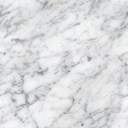 